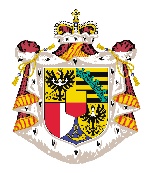 
Pressestelle der Fürstlichen FamilieAntrag auf Download und die Veröffentlichung von Fotos der Fürstlichen FamilieDas Urheberrecht an den Fotos in dieser Rubrik liegt beim Fürstenhaus von Liechtenstein. Es ist gestattet, die Fotos zur redaktionellen Verwendung in Nachrichtenmedien, zur Ausstellung in öffentlichen Räumen sowie für private Zwecke und für Bildungszwecke herunterzuladen. Das Fürstenhaus behält sich aber das Recht vor einzuschreiten, wenn die Art und Weise der Veröffentlichung eines Fotos nach seiner Auffassung die fürstliche Würde verletzt oder als Nutzung für werbliche oder ideelle Zwecke zu betrachten ist.Der/die Unterzeichnete ersucht um die Benutzung von Foto-Material der Fürstlichen Familie:Antragsteller/in:	     Medium/Redaktion/Institution:	     Webseite:	     E-Mail:	     Telefon-Nummer:	     Verwendungszweck der Fotos:
     Hiermit erkläre ich mich damit einverstanden, die Fotos der Fürstlichen Familie nur zum genannten Zweck einzusetzen und dem Fürstenhaus ein Exemplar der Publikation in elektronischer Form zur Verfügung zu stellen (zu senden an: office@sfl.li).Unterschrift des/r Antragstellers/in:Datum:	